Buttercup Primary School INFECTION CONTROL POLICY          June 2020 Review Date: April 2021Please note that detailed Covid-19 principles of infection control are recorded in the school’s Coronavirus Risk AssessmentContents:Statement of intentPreventative measuresLegal frameworkEnsuring a clean environmentPupil immunisationStaff immunisationContact with pets and animalsWater-based activitiesIn the event of infectionPreventing the spread of infectionVulnerable pupilsProcedures for unwell pupils/staffExclusionMedicationOutbreaks of infectious diseasesHead licePregnant staff membersStaff handling foodManaging specific infectious diseasesCovid-19 prevention and controlMonitoring and reviewAppendicesManaging Specific Infectious DiseasesInfection Absence PeriodsDiarrhoea and Vomiting Outbreak Action ChecklistList of Notifiable DiseasesCovid-19 Self-Isolation GuidanceLocal health protection contact information and useful linksStatement of intentInfections can easily spread in a school due to:Pupils’ immature immune systems.The close-contact nature of the environment.Some pupils having not yet received full vaccinations.Pupils’ poor understanding of good hygiene practices.Infections commonly spread in the following ways:Respiratory spread – contact with coughs or other secretions from an infected person.Direct contact spread – direct contact with the infecting organism, e.g., skin-on-skin contact during sports.Gastrointestinal spread – contact with contaminated food or water, or contact with infected faeces or unwashed hands.Blood borne virus spread – contact with infected blood or bodily fluids, e.g., via bites or used needles.We actively prevent the spread of infection via the following measures:Maintaining and encouraging high standards of personal hygiene and practiceMaintaining a clean environmentRoutine immunisationsTaking appropriate action when infection occursThis policy aims to help school staff prevent and manage infections in school. It is not intended to be used as a tool for diagnosing disease, but rather a series of procedures informing staff what steps to take to prevent infection and what actions to take when infection occurs.Legal frameworkThis policy has due regard to legislation including, but not limited to, the following:Control of Substances Hazardous to Health Regulations 2002 (as amended 2004)Health and Safety at Work etc. Act 1974The	Management	of	Health	and	Safety	at	Work Regulations 1999The Reporting of Injuries, Diseases and Dangerous Occurrences Regulations 2013The Health Protection (Notification) Regulations 2010The	Health	Protection	(Notification)	(Amendment) Regulations 2020This policy has due regard to statutory guidance including, but not limited to, the followingPublic Health England (2017) ‘Health protection in schools and other childcare facilities’DfE (2015) ‘Supporting pupils at school with medical conditions’This policy operates in conjunction with the following school policies and documents:Health & Safety PolicySupporting Pupils with Medical Needs PolicyFirst Aid PolicySpecific Risk Assessment, eg SwimmingPreventative measuresEnsuring a clean environmentSanitary facilitiesWall-mounted soap dispensers are used in all toilets – bar soap is not used.Toilets have hand driers for the drying of hands.                            Toilet paper is always available in cubicles.Suitable sanitary disposal facilities are provided where necessary.Nappy changing areasThere is a designated changing area that is separate from play facilities and food and drink areas. This is situated in the reception class toilets, Continence aid facilitiesButtercup Primary does not currently have any children who use continence aids. However, should we have pupils who use continence aids, e.g., continence pads and catheters, we would ensure the pupils are encouraged to be as independent as possible. Pads would be changed in a designated area with adequate handwashing facilities, and disposable powder-free latex gloves and a disposable plastic apron would be worn.LaundryGeneral laundry, e.g tea towels, may be washed in  the local laundry.Cleaning staff Cleaners are employed to carry out rigorous cleaning of the premises. Cleaning equipment is maintained to a high standard and is colour coded according to area of use. The School Business Manager is responsible for monitoring cleaning standards and discussing any issues that may arise with the cleaner.Cleaning solutions and equipmentCleaning solutions should be stored in accordance with the Control of Substances Hazardous to Health (COSHH), and cleaning equipment changed and decontaminated regularly.Toys and equipmentSandpits are covered when not in use and the sand is changed on a regular basis, for outdoor sandpits, this is as soon as the sand becomes discoloured or malodorous. Sand is sieved or raked on a weekly basis.Water play troughs are emptied, washed with detergent and hot water, dried and stored upside-down when not in use for long periods. When in use, the water is replenished, at a minimum, on a daily basis, and the trough remains covered overnight.Soft modelling and play dough are replaced regularly or whenever they look dirty.Shared, toys will only be made available if they can be wiped clean after play. The condition of toys and equipment will be monitored and any damaged items that cannot be cleaned or repaired will be discarded.HandwashingAll staff and pupils are advised to wash their hands after using the toilet, before eating or handling food, and after touching animals. Children are shown videos on how to wash their hands thoroughly.Blood and other bodily fluidsCuts and abrasions are covered with waterproof dressings where appropriate.When coughing or sneezing, all staff and pupils are encouraged to cover their nose and mouth with a disposable tissue and dispose of the tissue after use, and to wash their hands afterwards.Spitting is discouraged, and our school agreement supports the behaviour policy and is enforced if children are unable to follow safe behaviours.Personal protective equipment (PPE) are worn where there is a risk of contamination with blood or bodily fluids during an activity. Gloves are disposable, non-powdered vinyl , latex or nitrile (latex-free). Disposable plastic aprons are also worn if there is a risk of splashing. Face visors are worn if there is a risk of splashing to the face. Gloves and aprons should be changed after every pupil.Spillages of blood, faeces, saliva, vomit, nasal and eye discharges are covered with ‘Drizit: absorbent granules’ and are vacuumed up using a dedicated vacuum as soon as possible. The area is then cleaned by our external cleaning company after school. Paper towels or cloths are also used, by staff always wearing PPE, and they are disposed of after use. Each class holds a school spillage kit (Drizit) and it is also stored in the school office.BitesIf a bite does not break the skin, the affected area is cleaned with soap and water.If a bite breaks the skin, the affected area is cleaned with soap and running water, the incident is recorded on a pupil accident/injury report to parents, a copy of which is kept in school.Medical advice should be sought as soon as possible (on the same day) to treat potential infection, to protect against hepatitis B or for reassurance about HIV.Needle stick injuriesIf someone pricks or scratches themselves with a used hypodermic needle the wound is thoroughly washed with soap and water and covered with a waterproof dressing.the incident should be recorded in the accident book and the person should seek immediate medical attention.Pupil immunisationWhilst the school encourages parents to have their children immunised, parental consent will always be sought before a vaccination is given, e.g the flu nasal spray.A healthcare team will visit the school in order to carry out vaccinations and will be able to advise parents if there are any concerns.All pupils in Reception to Year 6 will be offered nasal flu vaccinations annually, in line with current government initiative.Any pupils who become unwell after receiving a vaccination will be treated by the healthcare team who administered the vaccine, or by the school office, following the school’s procedures for sick and unwell pupils.Any side effects from the vaccinations, such as becoming unwell, will be reported to the healthcare team who administered the vaccination, allowing them to record the symptoms and the time that the vaccine was administered.Members of staff will be with pupils before, during and after vaccinations, in order to keep the pupils relaxed and create a calming atmosphere.The school will ensure that the venue used is a clean, open, well-ventilated room, where pupils can access water and fresh air.Staff immunisationAll staff will undergo a full occupational health check prior to employment.Contact with pets and animalsAnimals in schools are strictly monitored and appropriate risk assessments are put in place for animal visits, for example the school listening dog and the farm, and also any visits to venues with animals. Policies and protocols contained therein are strictly adhered to.Water-based activitiesSwimming lessonsGeneral swimming lessons are governed by the control measures outlined in our Swimming Risk Assessment.Pupils who have experienced vomiting or diarrhoea are not permitted to attend public swimming pools. Pupils with open wounds will not be permitted to swim.Other activitiesAlternative water-based activities are only undertaken at reputable centres, For water based activities, other than swimming, children and staff cover all cuts, scratches and abrasions with waterproof dressings before taking part, and hands are washed immediately after the activity. No food or drink is to be consumed until hands have been washed.If a member of staff or a pupil becomes ill within three to four weeks of an activity taking place, we encourage them to seek medical advice and inform their GP of their participation in these activities.In the event of infectionPreventing the spread of infectionParents will not bring their child to school in the following circumstances:The child shows signs of being poorly and needing one-to- one careThe child has a high temperature/feverThe child has been vomiting and/or had diarrhoea within the last 48 hoursThe child has an infection and the minimum recommended exclusion period has not yet passedVulnerable pupilsPupils with impaired immune defence mechanisms (known as immune-compromised) are more likely to acquire infections. In addition, the effect of an infection is likely to be more significant for such pupils. These pupils may have a disease that compromises their immune system or be undergoing treatment, such as chemotherapy, that has a similar effect.The school should be notified if a child is “vulnerable”. Parents are responsible for notifying the school if their child is “vulnerable”.If a vulnerable child is thought to have been exposed to an infectious disease, the child’s parents will be informed and encouraged to seek medical advice from their doctor or specialist.Procedures for unwell pupils/staffStaff are required to know the warning signs of pupils becoming unwell including, but not limited to, the following:Not being themselvesRefusing food, for example at lunchtimeWanting more attention/sleep than usualDisplaying physical signs of being unwell, e.g., watery eyes, a flushed face or clammy skinWhere a staff member identifies a pupil as unwell, the pupil is taken to the school office and placed in the allocated medical room, to be monitored. The pupil’s parents will be informed of the situation and asked to collect the child early if necessary. In extreme situations an ambulance may be called.If a pupil is identified with sickness and diarrhoea, the pupil’s parents will be contacted immediately and the child will be sent home, and may only return after 48 hours have passed without symptoms.If the school is unable to contact a pupil’s parents in any situation, the pupil’s alternative emergency contacts will be contacted.Contaminated clothingIf the clothing of the first-aider or a pupil becomes contaminated, the clothing is removed as soon as possible and placed in a plastic bag. The pupil’s clothing is sent home with the pupil.ExclusionPupils suffering from infectious diseases will be excluded from school on medical grounds for the minimum recommended period; the school will follow the guidelines from the HSC – Public Health Agency in such circumstances.Pupils can be formally excluded on medical grounds by the headteacher.If parents insist on their child returning to school when the child still poses a risk to others, the school may serve notice on the child’s parents to require them to keep the child away from school until the child no longer poses a risk of infection.If a pupil is exposed to an infectious disease, but is not confirmed to be infected, this is not normally a valid reason for exclusion; however, the Local Health Protection Team (HPT) may be contacted to advise on a case-by-case basis (Contact: 0344 225 3861 ( general number).MedicationWhere a pupil has been prescribed medication by a doctor, dentist, nurse or pharmacist, the first dose should be given at home, in case the pupil has an adverse reaction.11.2	All medicine provided in school will be administered in line with the Supporting Pupils with Medical Needs PolicyOutbreaks of infectious diseasesAn incident is classed as on ‘outbreak’ where:Two or more people experiencing a similar illness are linked in time or place.A greater than expected rate of infection is present compared with the usual background rate, e.g.:Two or more pupils in the same classroom are suffering from vomiting and diarrhoea.A	greater	number	of	pupils	than	usual	are diagnosed with scarlet fever or scabies.There are two or more cases of measles at the school.Suspected outbreaks of any of the diseases listed on the List of Notifiable Diseases will always be reported.As soon as an outbreak is suspected (even if it cannot be confirmed), the headteacher, or delegated staff member, will contact the HPT to discuss the situation and agree if any actions are needed.The headteacher, or delegated staff member, will provide the following information:The number of staff and children affectedThe symptoms presentThe date(s) the symptoms first appearedThe number of classes affectedIf the headteacher is unsure whether suspected cases of infectious diseases constitute an outbreak, they will contact the HPT. ( local area health protection team)The HPT will provide the school with draft letters and factsheets to distribute to parents.The HPT will always treat outbreaks in the strictest confidence; therefore, information provided to parents during an outbreak will never include names and other personal details.If a member of staff suspects the presence of an infectious disease in the school, the school office, as directed by the head teacher, will contact the Local Health Protection Team for further advice.If a pupil is identified as having a notifiable disease, as outlined in the guide to Infection Absence Periods, the school will inform the parents, who should inform their child’s GP. It is a statutory requirement for doctors to then notify their local Public Health England centre.During an outbreak, enhanced cleaning protocols will be undertaken, following advice provided by the local HPT. The School Business Manager will liaise with the cleaning contractor to ensure these take place.Head lice13.1 Where an incidence of head lice occurs a text message will be sent out by the school office advising parents of all children in the affected class.Pregnant staff membersIf a pregnant staff member develops a rash, or is in direct contact with someone who has a potentially contagious rash,we will strongly encourage her to speak to her doctor or midwife.Chickenpox: If a pregnant staff member has not already had chickenpox or shingles, becoming infected can affect the pregnancy. If a pregnant staff member believes they have been exposed to chickenpox or shingles and have not had either infection previously, she will to speak to her midwife or GP as soon as possible. If a pregnant staff member is unsure whether they are immune, we encourage them to take a blood test.Measles: If a pregnant staff member is exposed to measles, she will inform her midwife immediately.Rubella (German measles): If a pregnant staff member is exposed to rubella, she will inform her midwife immediately.Slapped cheek disease (Parvovirus B19): If a pregnant staff member is exposed to slapped cheek disease, she will inform her midwife promptly.Staff handling foodFood handling staff suffering from transmittable diseases will be excluded from all food handling activity. Both food handling staff and midday assistants are not permitted to attend work if they are suffering from diarrhoea and/or vomiting. They are not permitted to return to work until 48 hours have passed since diarrhoea and/or vomiting occurred, or until advised by the local environmental health officer that they are allowed to return to work. This is the responsibility of the outside catering provider e.g Twelve15 (school lunch provider).Food handlers are required by law to inform the school if they are suffering from any of the following:Typhoid feverParatyphoid feverOther salmonella infectionsDysenteryShigellosisDiarrhoea (where the cause of which has not been established)Infective jaundiceStaphylococcal infections likely to cause food poisoning like impetigo, septic skin lesions, exposed infected wounds, boilsE.coli VTEC infection‘Formal’ exclusions will be issued where necessary, but employees are expected to provide voluntary ‘off work’ certificates from their GP.The school will notify the local Environmental Health Department immediately if they are informed that a member of staff engaged in the handling of food has become aware that he or she is suffering from or is the carrier of any infection likely to cause food poisoning.Managing specific infectious diseasesWhen an infectious disease occurs in the school, we will follow the appropriate procedures set out in the Managing Specific Infectious Diseases appendix.Covid-19 prevention and controlA range of approaches and actions will be taken to create an inherently safer system, where the risk of transmission of infection is substantially reduced. Detailed measures will be outlined in a Risk Assessment , covering the following:Minimised contact with individuals who are unwell.Cleaning hands often.Respiratory hygiene (catch it, bin it, kill it).Cleaning surfaces that are touched frequently.Minimising contact and mixing.Personal protective equipment (PPE).Social distancing measures.Removal of soft furnishing, soft toys and toys that are hard to clean.Reduced use of shared resources .Increased air flow and ventilation and children to spend more time outdoors.Refer when necessary to the Covid-19 Self-Isolation guidelines in Appendix (e)Monitoring and reviewAll members of staff are required to familiarise themselves with this policy as part of their induction programme.The policy will be reviewed and updated as necessary, but no later than three years from the previous review and update.The next scheduled review date is April 2021.Appendix (a) : Managing Specific Infectious DiseasesAppendix (b) : Infection Absence PeriodsThis table details the minimum required period for staff and pupils to stay away from school following an infection, as recommended by Public Health England.*Identifies a notifiable disease. It is a statutory requirement that doctors report these diseases to their local Public Health England centre.Appendix (c): Diarrhea and vomiting outbreak – school action checklist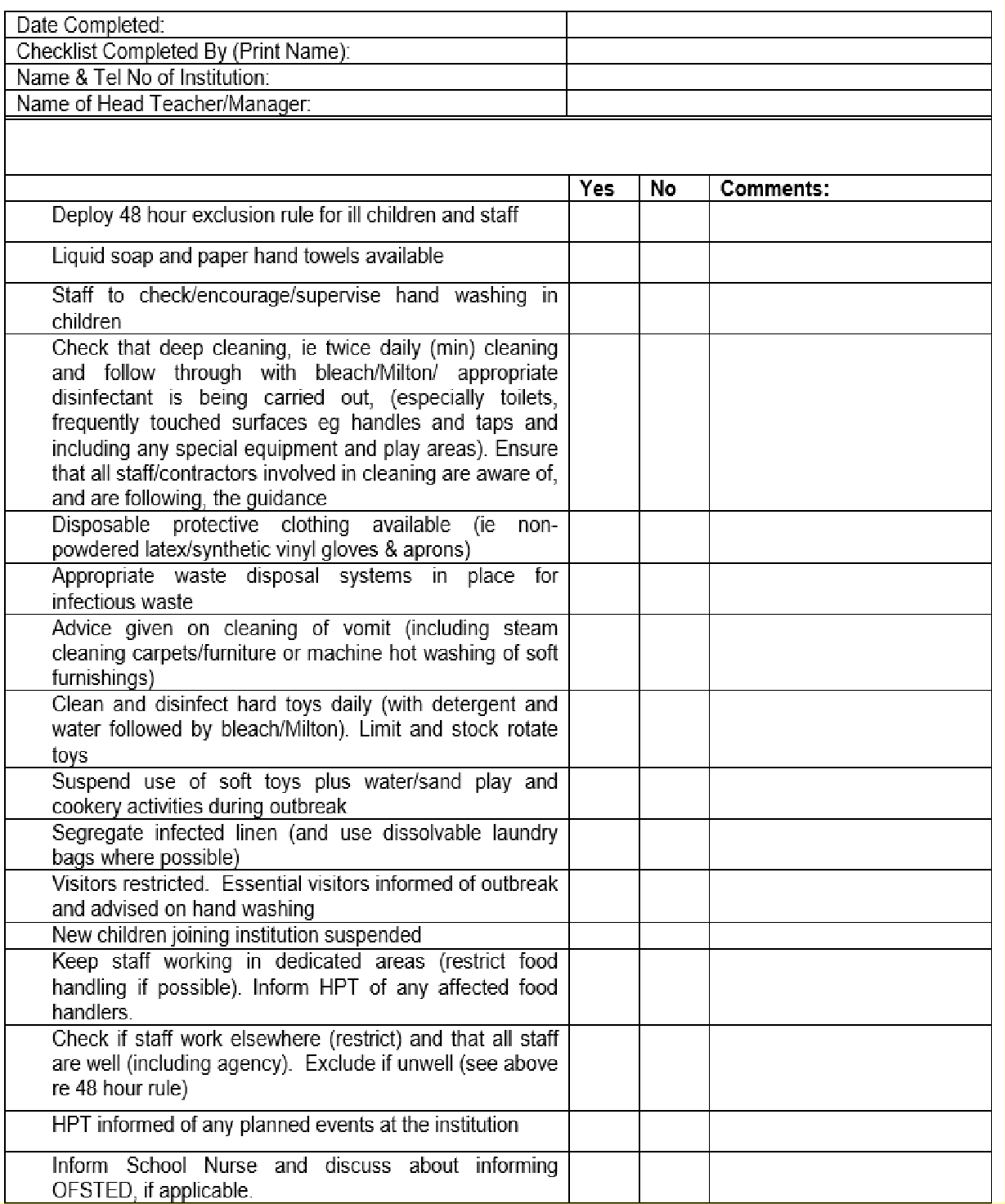 Appendix (d): List of notifiable diseasesDiseases notifiable to local authority proper officers under the Health Protection (Notification) Regulations 2010:Acute encephalitisAcute infectious hepatitisAcute meningitisAcute poliomyelitisAnthraxBotulismBrucellosisCholeraCOVID-19DiphtheriaEnteric fever (typhoid or paratyphoid fever)Food poisoningHaemolytic uraemic syndrome (HUS)Infectious bloody diarrhoeaInvasive group A streptococcal diseaseLegionnaires’ diseaseLeprosyMalariaMeaslesMeningococcal septicaemiaMumpsPlagueRabiesRubellaSevere Acute Respiratory Syndrome (SARS)Scarlet feverSmallpoxTetanusTuberculosisTyphusViral haemorrhagic fever (VHF)Whooping coughYellow feverAppendix (e): Covid-19 Self –Isolation GuidanceButtercup Primary School Self-Isolation GuidanceThe most common symptoms of COVID-19 are:a new continuous cough;a high temperature;a loss of, or change in, your normal sense of taste or smell (anosmia).If your child or a member of your household displays one or more of these symptoms then there may be a case of COVID-19 in your household. You MUST follow the Government’s self-isolation guidance: https://www.gov.uk/government/publications/covid-19-stay-at-home-guidance/stay-at- home-guidance-forhouseholds-with-possible-coronavirus-covid-19-infectionPlease inform the school as soon as possible by contacting the school office on 02037597408	a or emailing info@buttercupprimary.co.ukYou will be able to access a test for COVID-19 by calling NHS 111, or accessing the following NHS website: https://111.nhs.uk/covid-19/.If the child or family member tests negative then the self-isolation can end and the child can return to school.If the child or family member tests positive then you MUST inform the school immediately, and should continue to follow the Government’s self-isolation guidance.Neither you, your child, nor anyone else from your household should visit the school for any reason until you receive a negative test result, or your self-isolation period (usually 14 days) ends.If a child within the school is confirmed to have COVID-19, the rest of their class or group will be sent home and advised to self-isolate for 14 days.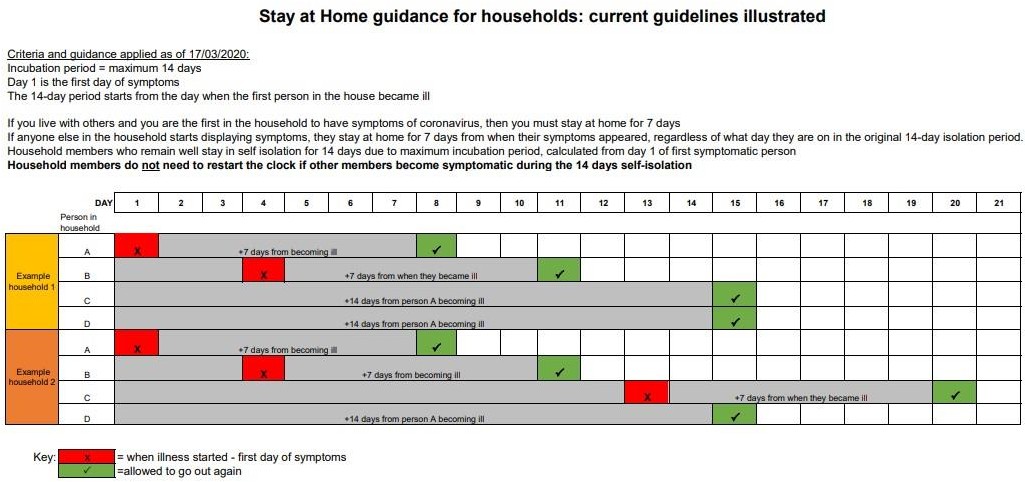 Appendix (f): Local health protection contact information and useful linksLocal health protection contact informationGet support from your local health protection team (HPT) to prevent and reduce the effect of diseases and chemical and radiation hazards.HPTs provide support to health professionals, including:local disease surveillancealert systemsinvestigating and managing health protection incidentsnational and local action plans for infectious diseasesIf you need to send information that might reveal someone’s identity, put it in an encrypted email. Do not put personal information in the subject line.PHE North East and North Central London Health Protection Team, 
Ground Floor South Wing, Fleetbank House 2-6 Salisbury Square, 
London, 
EC4Y 8JXView on Google MapsView on Open Street Mapnecl.team@phe.gov.uk; nencl.hpu@nhs.netPhone: 020 3837 7084 (option 1)Fax: 020 3837 7086Useful links Exclusion Table:https://assets.publishing.service.gov.uk/government/uploads/system/uplo ads/attachment_data/file/789369/Exclusion_table.pdfCovid-19 Public Health England Guidance: https://www.gov.uk/coronavirus/education-and-childcarePublic Health England pet and animal contact: https://www.gov.uk/government/publications/health-protection-in- schools-and-other-childcare-facilities/chapter-8-pets-and-animal- contactPublic Health England advice on specific dieses and infections: https://www.gov.uk/government/publications/health-protection-in- schools-and-other-childcare-facilities/chapter-9-managing-specific- infectious-diseasesNHS Immunisation information: https://www.nhs.uk/conditions/vaccinations/Health protection in schools and other childcare facilities information: https://www.gov.uk/government/publications/health-protection-in- schools-and-other-childcare-facilitiesChildren and Family Heath Surrey school nursing https://childrenshealthsurrey.nhs.uk/services/school-nursing-generalPublic Health England School Zone- e-Bug stop germs spreading with fun e-Bug resourceshttps://campaignresources.phe.gov.uk/schoolsDiseaseSymptomsConsiderationsExclusion periodAthlete’s footScaling or cracking of the skin, particularly between thetoes, or blisters containing fluid. The infection may be itchy.Cases are advised to see their GP for advice andtreatment.Exclusion is not necessary.Chicken poxSudden onset of fever with a runny nose, cough and generalised rash. The rash then blisters and scabs over. Several blisters may develop at once, so there may be scabs in various stages of development. Some mild infections may not present symptoms.Cases are advised to consult their GP.Chickenpox is infectious from 48 hours prior to a rash appearing up to five days after the onset of a rash.Cases will be excluded from school for five days from the onset of a rash. The lesions should be crusted over before children return to school.It is not necessary for all the spots to have healed before the case returns to school.Cold soresThe first signs of cold sores are tingling, burning or itching in the affected area. Around 24 hours after the first signs appear the area will redden and swell, resulting in a fluid- filled blister. After blistering, they break down to formulcers then dry up and crust over.Cases are advised not to touch the cold sore, or to break or pick the blisters. Sufferers of cold sores should avoid kissing people and should not share items such as cups, towels and facecloths.Exclusion is not necessary.ConjunctivitisThe eye(s) become reddened and swollen, and there may be a yellow or green discharge. Eyes may feel itchy and‘gritty’.Cases are encouraged to seek advice, wash their hands frequently and not to rub their eyes.The HPT will be contacted if an outbreak occurs.Exclusion is not necessary.Food poisoningSymptoms normally appear within one to two days of contaminated food being consumed, although they may start at any point between a few hours and several weeks later. The main symptoms are likely to be nausea, vomiting, diarrhoea, stomach cramps and fever.Cases will be sent home.The HPT will be contacted where two or more cases with similar symptoms are reported.The cause of a food poisoning outbreak will always be investigated.Cases will be excluded until 48 hours have passed since symptoms were present.For some infections, longer exclusion periods may be required. The HPT will advise in such cases.GiardiaSymptoms include abdominal pain, bloating, fatigue andpale, loose stools.Cases will be sent home.Cases will be excluded until 48 hours havepassed since symptoms were present.DiseaseSymptomsConsiderationsExclusion periodThe HPT will be contacted where two or morecases with similar symptoms are reported.SalmonellaSymptoms include diarrhoea, headache, fever and, in some cases, vomiting.Cases will be sent home.The HPT will be contacted where two or more cases with similar symptoms are reported.Cases will be excluded until 48 hours have passed since symptoms were present.Typhoid and paratyphoid feverSymptoms include tiredness, fever and constipation. The symptoms or paratyphoid fever include fever, diarrhoea and vomiting.All cases will be immediately reported to the HPT.Cases will be excluded whilst symptomatic and for 48 hours after symptoms have resolved.Environmental health officers or the HPT may advise the school to issue a lengthenedexclusion period.E.coli     (verocytotoxigenic or VTEC)Symptoms vary but include diarrhoea, abdominal cramps, headaches and bloody diarrhoea.Cases will immediately be sent home and advised to speak to their GP.Cases will be excluded whilst symptomatic and for 48 hours after symptoms have resolved.Where the sufferer poses an increased risk, for example, food handlers, they will be excluded until a negative stool sample has been confirmed.The HPT will be consulted in all cases.GastroenteritisSymptoms include three or more liquid or semi-liquid stools in a 24-hour period.The HPT will be contacted where there are more cases than usual.Cases will be excluded until 48 hours have passed since symptoms were present.If medication is prescribed, the full course must be completed and there must be no further symptoms displayed for 48 hours following completion of the course before the cases may return to school.Cases will be excluded from swimming for twoweeks following their last episode of diarrhoea.DiseaseSymptomsConsiderationsExclusion periodBacillary dysentery (Shigella)Symptoms include bloody diarrhoea, vomiting, abdominal pain and fever. It lasts four to seven days on average, butpotentially several weeks.The school will contact the HPT.Microbiological clearance is required for some types of shigella. The HPT will advise.CampylobacterSymptoms include diarrhoea, headache, fever and, in some cases, vomiting.Cases will be excluded until 48 hours have passed since symptoms were present.CoronavirusSymptoms include cough, high temperature and shortness of breath.The symptoms are similar to other illnesses that are much more common, such as cold and flu. Up-to-date guidance should be consultedwww.nhs.uk/conditions/coronavirus-covid-19/For the latest guidance on self-isolation see www.nhs.uk/conditions/coronavirus-covid-19/CryptosporidiosisSymptoms include abdominal pain, diarrhoea andoccasional vomiting.Cases will be excluded until 48 hours havepassed since symptoms were present.Glandular feverSymptoms include severe tiredness, aching muscles, sore throat, fever, swollen glands and occasionally jaundice.The sufferer may feel unwell for several months and the school will provide reasonable adjustments where necessary.Exclusion is not necessary and cases can return to school as soon as they feel well.Hand, foot and mouth diseaseSymptoms include a fever and rash with blisters on cheeks, hands and feet. Not all cases will have symptoms.Exclusion is not necessary.Head liceOther than the detection of live lice or nits, there are no immediate symptoms until two to three weeks after infection, where itching and scratching of the scalp occurs.Treatment is only necessary when live lice are seen.Staff are not permitted to inspect any pupil’s hair for head lice.If a staff member incidentally notices head lice in a pupil’s hair, they will inform the pupil’s parents and advise them to treat their child’s hair.When a pupil has been identified as having a case of head lice, a letter will be sent home to allparents notifying them that a case of head liceExclusion is not necessary.DiseaseSymptomsConsiderationsExclusion periodhas been reported and asking all parents to checktheir children’s hair.Hepatitis ASymptoms include abdominal pain, loss of appetite, nausea, fever and tiredness, followed by jaundice, dark urine and pale faeces.The illness in children usually lasts one to two weeks, but can last longer and be more severe in adults.Cases are excluded while unwell and for seven days after the onset of jaundice (or the onset of symptoms if no jaundice presents), the case is under five years of age or where hygiene is poor.There is no need to exclude older children with good hygiene.Hepatitis BSymptoms include general tiredness, nausea, vomiting, loss of appetite, fever and dark urine, and older cases may develop jaundice.The HPT will be contacted where advice is required.The procedures for dealing with blood and other bodily fluids will always be followed.The accident book will always be completed with details of injuries or adverse events related tocases.Acute cases will be too ill to attend school and their doctor will advise when they are fit to return.Chronic cases will not be excluded or have their activities restricted.Staff with chronic hepatitis B infections will not be excluded.Hepatitis CSymptoms are often vague but may include loss of appetite, fatigue, nausea and abdominal pain. Less commonly, jaundice may occur.The procedures for dealing with blood and other bodily fluids will always be followed.The accident book will always be completed with details of injuries or adverse events related tocases.Cases will not be excluded or have their activities restricted.ImpetigoSymptoms include lesions on the face, flexures and limbs.Towels, facecloths and eating utensils will not be shared by pupils.Toys and play equipment will be cleaned thoroughly.Cases will be excluded until lesions have healed and crusted or 48 hours after commencing antibiotic treatment.InfluenzaSymptoms include headache, fever, cough, sore throat, aching muscles and joints, and tiredness.Those in risk groups will be encouraged to have the influenza vaccine.Cases will remain home until they have fully recovered.DiseaseSymptomsConsiderationsExclusion periodAnyone with flu-like symptoms will stay home until they have recovered.Pupils under 16 will not be given aspirin.MeaslesSymptoms include a runny nose, cough, conjunctivitis, high fever and small white spots around the cheeks. Around the third day, a rash of flat red or brown blotches may appear on the face then spread around the body.All pupils are encouraged to have MMR immunisations in line with the national schedule.Staff members should be up-to-date with their MMR vaccinations.Pregnant staff members and those with weak immune systems will be encouraged to contact their GP immediately for advice if they come intocontact with measles.Cases are excluded for four days after the onset of a rash.MeningitisSymptoms include fever, severe headaches, photophobia, stiff neck, non-blanching rash, vomiting and drowsiness.Meningitis is a notifiable disease.Once a case has received any necessary treatment, they can return to school.Meningococcal meningitis and meningitis septicaemiaSymptoms include fever, severe headaches, photophobia, stiff neck and a non-blanching rash.Medical advice will be sought immediately.The confidentiality of the case will always be respected.The HPT and school health advisor will be notified of a case of meningococcal disease in the school. The HPT will conduct a risk assessment and organise antibiotics for household and close contacts.The HPT will be notified if two cases of meningococcal disease occur in the school withinfour weeks.When the case has been treated and recovered, they can return to school.Exclusion is not necessary for household or close contacts unless they have symptoms suggestive of meningococcal infection.DiseaseSymptomsConsiderationsExclusion periodMeningitis (viral)Symptoms include headache, fever, gastrointestinal or upper respiratory tract involvement and, in some cases, a rash.The case will be encouraged to consult their GP.If more than once case occurs, the HPT will be consulted.No exclusion is required.Meticillin resistant staphylococcus aureus(MRSA)Symptoms are rare but include skin infections and boils.All infected wounds will be covered.No exclusion is required.MumpsSymptoms include a raised temperature and general malaise. Then, stiffness or pain in the jaws and neck is common. Following this, the glands in the cheeks and under the jaw swell up and cause pain (this can be on one or bothsides). Mumps may also cause swelling of the testicles.The case will be encouraged to consult their GP.Parents are encouraged to immunise their children against mumps.Cases can return to school five days after the onset of swelling, if they feel able to do so.RingwormSymptoms vary depending on the area of the body affected.Pupils with ringworm of the feet will wear socks and trainers at all times and cover their feet during physical education.No exclusion is usually necessary.For infections of the skin and scalp, cases can return to school once they have received treatment.RotavirusSymptoms include severe diarrhoea, stomach cramps,vomiting, dehydration and mild fever.Cases will be sent home if unwell andencouraged to speak to their GP.Cases will be excluded until 48 hours havepassed since symptoms were present.Rubella (German Measles)Symptoms are usually mild, with a rash being the first indication. There may also be mild catarrh, headaches or vomiting. There may be a slight fever and some tendernessin the neck, armpits or groin, and there may be joint pains.MMR vaccines are promoted to all pupils.Cases will be excluded for six days from the appearance of the rash.ScabiesSymptoms include tiny pimples and nodules on a rash, with burrows commonly seen on the wrists, palms, elbows, genitalia and buttocks.All household contacts and any other very close contacts should have one treatment at the same time as the second treatment of the case.The second treatment must not be missed and should be carried out one week after the first treatment.Cases will be excluded until after the first treatment has been carried out.DiseaseSymptomsConsiderationsExclusion periodScarlet FeverSymptoms include acute inflammation of the pharynx or tonsils, with tonsils reddening in colour and becoming partially covered with a thick, yellowish exudate. In severe cases, there may be a high fever, difficulty swallowing and tender, enlarged lymph nodes. A rash develops on the first day of fever and is red, generalised, pinhead in size and gives the skin a sandpaper-like texture, with the tonguedeveloping a strawberry-like appearance.Antibiotic treatment is recommended, as a person is infectious for two to three weeks if antibiotics are not administered.If two or more cases occur, the HPT will be contacted.Cases are excluded for 24 hours following appropriate antibiotic treatment.Slapped cheek syndrome, ParvovirusB19, Fifth’s DiseaseWhere symptoms develop, they include a rose-red rash making the cheeks appear bright red.Cases will be encouraged to visit their GP.Exclusion is not required.ThreadwormSymptoms include itching around the anus, particularly at night.Cases will be encouraged to visit their GP.Exclusion is not required.Tuberculosis (TB)Symptoms include cough, loss of appetite, weight loss, fever, sweating (particularly at night), breathlessness and pains in the chest. TB in parts of the body other than the lungs may produce a painful lump or swelling.Advice will be sought from the HPT before taking any action, and regarding exclusion periods.Cases with infectious TB can return to school after two weeks of treatment if well enough to do so, and as long as they have responded to anti-TB therapy.Cases with non-pulmonary TB, and cases with pulmonary TB who have effectively completed two weeks of treatment as confirmed by TBnurses, will not be excluded.Whooping cough (pertussis)Symptoms include a heavy cold with a persistent cough.The cough generally worsens and develops thecharacteristic ‘whoop’. Coughing spasms may be worse at night and may be associated with vomiting.Cases will be advised to see their GP. Parents are advised to have their children immunised against whooping cough.Cases will not return to school until they have had 48 hours of appropriate treatment with antibiotics and feel well enough to do so, or 21 days from the onset of illness if no antibiotic treatment is given.Cases will be allowed to return in the above circumstances, even if they are still coughing.InfectionRecommended minimum period tostay away from schoolCommentsAthlete’s footNoneTreatment is recommended; however, this is not a serious condition.Chicken poxUntil all vesicles have crusted overFollow procedures for vulnerable children and pregnant staff.Cold soresNoneAvoid contact with the sores.ConjunctivitisNoneIf an outbreak occurs, consult the HPT.CoronavirusUp-to-date guidance should be consulted www.nhs.uk/conditions/coronavirus-covid- 19/If there are cases, consult the HPT.Diarrhoea and/or vomitingWhilst symptomatic and 48 hours from the last episodeGPs should be contacted if diarrhoea or vomiting occur after taking part in water-based activities.InfectionRecommended minimum period tostay away from schoolCommentsDiphtheria*Exclusion is essential.Family contacts must be excluded until cleared by the HPT and the HPT must always by consulted.Flu (influenza)Until recoveredReport outbreaks to the HPT.Glandular feverNoneHand foot and mouthNoneContact the HPT if a large number of children are affected. Exclusion may be considered in some circumstances.Head liceNoneTreatment recommended only when live lice seen.Hepatitis A*Seven days after onset of jaundice or other symptomsIf it is an outbreak, the HPT will advise on control measures.Hepatitis B*, C* and HIVNoneNot infectious through casual contact. Procedures for bodily fluid spills must be followed.Impetigo48 hours after commencing antibiotic treatment, or when lesions are crusted and healedAntibiotic treatment is recommended to speed healing and reduce the infectious period.Measles*Four days from onset of rashPreventable by vaccination (MMR). Follow procedures for vulnerable children and pregnant staff.InfectionRecommended minimum period tostay away from schoolCommentsMeningococcal meningitis*/ septicaemia*Until recoveredMeningitis ACWY and B are preventable by vaccination.The HPT will advise on any action needed.Meningitis* due to other bacteriaUntil recoveredHib and pneumococcal meningitis are preventable by vaccination. The HPT will advise on any action needed.Meningitis viral*NoneAs this is a milder form of meningitis, there is no reason to exclude those who have been in close contact with infected persons.MRSANoneGood hygiene, in particular environmental cleaning and handwashing, is important to minimise the spread. The local HPT should be consulted.Mumps*Five days after onset of swellingPreventable by vaccination with two doses of MMR.RingwormExclusion is not usually requiredTreatment is required.Rubella (German measles)Four days from onset of rashPreventable by two doses of immunisation (MMR). Follow procedures for pregnant staff.Scarlet fever24 hours after commencing antibiotic treatmentAntibiotic treatment is recommended, as a person is infectious for two to three weeks if antibiotics are not administered. If two or more cases occur, the HPT should be contacted.ScabiesCan return to school after first treatmentThe infected person’s household and those who have been in close contact will also require treatment.Slapped cheek/Fifth disease/Parvo Virus B19None (once rash has developed)Follow procedures for vulnerable children and pregnant staff.ThreadwormsNoneTreatment recommended for the infected person and household contacts.InfectionRecommended minimum period tostay away from schoolCommentsTonsillitisNoneThere are many causes, but most causes are virus-based and do not require antibiotics.Tuberculosis (TB)Pupils with infectious TB can return to school after two weeks of treatment if well enough to do so, and as long as they haveresponded to anti-TB therapy.Only pulmonary (lung) TB is infectious. It requires prolonged close contact to spread. Cases with non-pulmonary TB, and cases with pulmonary TB who have effectively completed two weeks of treatment as confirmed by TB nurses, should not be excluded. Consult the localHPT before disseminating information to staff and parents.Warts and verrucaeNoneVerrucae should be covered in swimming pools, gymnasiums and changing rooms.Whooping cough (pertussis)*Two days from commencing antibiotic treatment, or 21 days from the onset ofillness if no antibiotic treatment is givenPreventable by vaccination. Non-infectious coughing can continue for many weeks after treatment. The HPT will organise any necessary contact tracing.